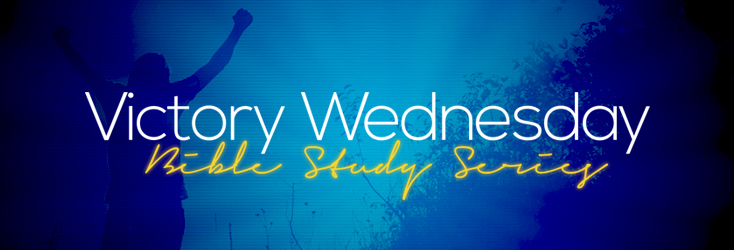 “Home Schooling!”Deuteronomy 6:4-9 IntroductionEducation at all levels has looked vastly different because of the ongoing COVID-19 pandemic. According to the U.S. Census Bureau’s Household Pulse Survey, 65% of American households utilized online learning platforms as opposed to face-to-face learning. In Texas, these numbers are even higher. While many school districts had hoped students would be able to make up academic ground lost in spring 2020, the opposite has occurred. Studies reported students are failing at least one online class, causing educators to face tough questions within the education system itself as the basic minimum skills of our children continue to erode. Online learning, like COVID-19 itself, has disproportionately impacted people of color. Many parents are forced to balance safety considerations with placing their children on the economic chopping block just to maintain some semblance of an income. Other parents say they are exhausted from playing the role of at-home teacher, and some students without support at home are struggling to keep track of their daily workload with limited outside help. While none of this has been ideal, learning at home has been part of God’s educational system for a long time. While secular, virtual learning has its share of banes, today’s sermon focuses on the blessings of “Home Schooling!”Instructor	!				                                     A.	The Lord is one!						                                     v. 4B.	One Lord, one faith, one baptism!				     Ephesians 4:4-6C.	Three persons, one essence!					           1 John 5:6-8imperatives!					                           God does not want part-time lovers!			            Jeremiah 29:12-13Teaching is active, not osmotic!						          vv. 7-9Parents are primary professors.					        Proverbs 22:6internal!				                                Hide the Word in your heart!				                  Psalm 119:105Reflections of the heart!					                    Matthew 15:8The heart believes unto salvation!			               Romans 10:9-10V.	illustrations!							         Be sure your life has “TALK-WALK” congruence!			               v. 7What goes on at home…							               v. 9Is your life an illustration or illusion?					1 John 2:3-5ConclusionWe thank God for our educators and declare their labor is not in vain! While we might not have the education or licensure or receive a paycheck for being a teacher, know there is a payoff! The truth is we are always teaching someone something. Whether the payoff is positive or negative depends on us! God’s homeschooling has a simple and proven curriculum, but it is often difficult to execute alone. However, with the Holy Spirit’s help, we can excel in and matriculate through the Kingdom with anointed acumen. 